Management Committee Meeting Minutes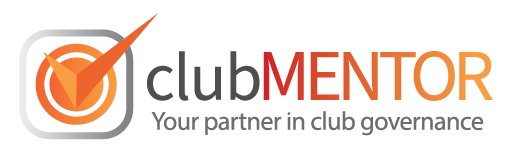 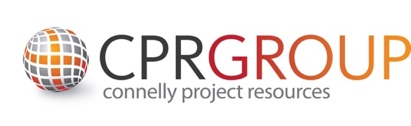 Meeting detailsAction planAgenda itemsCPR Group accepts no responsibility for any direct/indirect adverse outcomes as a result of using CPR Group documents. Documents are provided in good faith as general guidelines and should be used in conjunction with relevant legislation, constitutions, rules, laws, bylaws, and reasonable judgement.Meeting title:Management Committee MeetingMeeting time and date:Meeting venue:Attendees:Apologies:Actions arising:Timeframe:Person responsible:1.MEETING OPENMEETING OPENMEETING OPENMEETING OPENMEETING OPENMEETING OPEN1.Opened by:Time opened:Quorum:2.THAT THE MINUTES OF THE PREVIOUS MEETING BE TAKEN AS A TRUE AND ACCURATE RECORDTHAT THE MINUTES OF THE PREVIOUS MEETING BE TAKEN AS A TRUE AND ACCURATE RECORDTHAT THE MINUTES OF THE PREVIOUS MEETING BE TAKEN AS A TRUE AND ACCURATE RECORDTHAT THE MINUTES OF THE PREVIOUS MEETING BE TAKEN AS A TRUE AND ACCURATE RECORDTHAT THE MINUTES OF THE PREVIOUS MEETING BE TAKEN AS A TRUE AND ACCURATE RECORDTHAT THE MINUTES OF THE PREVIOUS MEETING BE TAKEN AS A TRUE AND ACCURATE RECORDTHAT THE MINUTES OF THE PREVIOUS MEETING BE TAKEN AS A TRUE AND ACCURATE RECORD2.Notes/amendments:Notes/amendments:2.Moved by:Seconded by:Result:3.BUSINESS ARISING FROM MINUTES OF PREVIOUS MEETINGBUSINESS ARISING FROM MINUTES OF PREVIOUS MEETING3.Discussion:4.THAT THE INWARD CORRESPONDENCE BE RECEIVEDTHAT THE INWARD CORRESPONDENCE BE RECEIVEDTHAT THE INWARD CORRESPONDENCE BE RECEIVEDTHAT THE INWARD CORRESPONDENCE BE RECEIVEDTHAT THE INWARD CORRESPONDENCE BE RECEIVEDTHAT THE INWARD CORRESPONDENCE BE RECEIVEDTHAT THE INWARD CORRESPONDENCE BE RECEIVEDTHAT THE INWARD CORRESPONDENCE BE RECEIVED4.Date:Date:From:From:From:Subject:Subject:Subject:4.4.4.4.4.4.4.Moved by:Seconded by:Result:4.THAT THE OUTWARD CORRESPONDENCE BE ENDORSEDTHAT THE OUTWARD CORRESPONDENCE BE ENDORSEDTHAT THE OUTWARD CORRESPONDENCE BE ENDORSEDTHAT THE OUTWARD CORRESPONDENCE BE ENDORSEDTHAT THE OUTWARD CORRESPONDENCE BE ENDORSEDTHAT THE OUTWARD CORRESPONDENCE BE ENDORSEDTHAT THE OUTWARD CORRESPONDENCE BE ENDORSEDTHAT THE OUTWARD CORRESPONDENCE BE ENDORSED4.Date:Date:To:To:To:Subject:Subject:Subject:4.4.4.4.4.4.4.Moved by:Seconded by:Result:5.BUSINESS ARISING FROM CORRESPONDENCEBUSINESS ARISING FROM CORRESPONDENCEBUSINESS ARISING FROM CORRESPONDENCEBUSINESS ARISING FROM CORRESPONDENCEBUSINESS ARISING FROM CORRESPONDENCEBUSINESS ARISING FROM CORRESPONDENCEBUSINESS ARISING FROM CORRESPONDENCE5.Discussion:Discussion:5.Moved by:Seconded by:Result:6.THAT THE TREASURER’S REPORT BE ADOPTEDTHAT THE TREASURER’S REPORT BE ADOPTEDTHAT THE TREASURER’S REPORT BE ADOPTEDTHAT THE TREASURER’S REPORT BE ADOPTEDTHAT THE TREASURER’S REPORT BE ADOPTEDTHAT THE TREASURER’S REPORT BE ADOPTEDTHAT THE TREASURER’S REPORT BE ADOPTED6.Discussion:Discussion:6.Moved by:Seconded by:Result:7.THAT ACCOUNTS TO BE PAID BE PASSED FOR PAYMENT AND ACCOUNTS ALREADY PAID BE RATIFIED FOR PAYMENTTHAT ACCOUNTS TO BE PAID BE PASSED FOR PAYMENT AND ACCOUNTS ALREADY PAID BE RATIFIED FOR PAYMENTTHAT ACCOUNTS TO BE PAID BE PASSED FOR PAYMENT AND ACCOUNTS ALREADY PAID BE RATIFIED FOR PAYMENTTHAT ACCOUNTS TO BE PAID BE PASSED FOR PAYMENT AND ACCOUNTS ALREADY PAID BE RATIFIED FOR PAYMENTTHAT ACCOUNTS TO BE PAID BE PASSED FOR PAYMENT AND ACCOUNTS ALREADY PAID BE RATIFIED FOR PAYMENTTHAT ACCOUNTS TO BE PAID BE PASSED FOR PAYMENT AND ACCOUNTS ALREADY PAID BE RATIFIED FOR PAYMENTTHAT ACCOUNTS TO BE PAID BE PASSED FOR PAYMENT AND ACCOUNTS ALREADY PAID BE RATIFIED FOR PAYMENT7.Discussion:Discussion:7.Moved by:Seconded by:Result:8.THAT SUBCOMMITTEE AND ANY OTHER REPORTS BE ADOPTEDTHAT SUBCOMMITTEE AND ANY OTHER REPORTS BE ADOPTEDTHAT SUBCOMMITTEE AND ANY OTHER REPORTS BE ADOPTEDTHAT SUBCOMMITTEE AND ANY OTHER REPORTS BE ADOPTEDTHAT SUBCOMMITTEE AND ANY OTHER REPORTS BE ADOPTEDTHAT SUBCOMMITTEE AND ANY OTHER REPORTS BE ADOPTEDTHAT SUBCOMMITTEE AND ANY OTHER REPORTS BE ADOPTED8.<Report title>:<Report title>:8.Moved by:Seconded by:Result:8.<Report title>:<Report title>:8.Moved by:Seconded by:Result:8.<Report title>:<Report title>:8.Moved by:Seconded by:Result:8.<Report title>:<Report title>:8.Moved by:Seconded by:Result:8.<Report title>:<Report title>:8.Moved by:Seconded by:Result:9.ADMISSION AND REJECTION OF MEMBERSHIP APPLICANTSADMISSION AND REJECTION OF MEMBERSHIP APPLICANTSADMISSION AND REJECTION OF MEMBERSHIP APPLICANTSADMISSION AND REJECTION OF MEMBERSHIP APPLICANTSADMISSION AND REJECTION OF MEMBERSHIP APPLICANTSADMISSION AND REJECTION OF MEMBERSHIP APPLICANTSADMISSION AND REJECTION OF MEMBERSHIP APPLICANTS9.That all applicants for membership, who have applied for membership since the previous management committee meeting, be admitted into the class of membership applied for, with the exception of [list applicants the management committee wishes to reject, if any].That all applicants for membership, who have applied for membership since the previous management committee meeting, be admitted into the class of membership applied for, with the exception of [list applicants the management committee wishes to reject, if any].That all applicants for membership, who have applied for membership since the previous management committee meeting, be admitted into the class of membership applied for, with the exception of [list applicants the management committee wishes to reject, if any].That all applicants for membership, who have applied for membership since the previous management committee meeting, be admitted into the class of membership applied for, with the exception of [list applicants the management committee wishes to reject, if any].That all applicants for membership, who have applied for membership since the previous management committee meeting, be admitted into the class of membership applied for, with the exception of [list applicants the management committee wishes to reject, if any].That all applicants for membership, who have applied for membership since the previous management committee meeting, be admitted into the class of membership applied for, with the exception of [list applicants the management committee wishes to reject, if any].That all applicants for membership, who have applied for membership since the previous management committee meeting, be admitted into the class of membership applied for, with the exception of [list applicants the management committee wishes to reject, if any].9.Discussion:Discussion:9.Moved by:Seconded by:Result:10.MOTIONS ON NOTICEMOTIONS ON NOTICEMOTIONS ON NOTICEMOTIONS ON NOTICEMOTIONS ON NOTICEMOTIONS ON NOTICEMOTIONS ON NOTICEMOTIONS ON NOTICE10.That…That…That…That…That…That…That…That…10.Discussion:Discussion:10.Moved by:Seconded by:Result:10.That…That…That…That…That…That…That…That…10.Discussion:Discussion:10.Moved by:Seconded by:Result:10.That…That…That…That…That…That…That…That…10.Discussion:Discussion:10.Moved by:Seconded by:Result:10.That…That…That…That…That…That…That…That…10.Discussion:Discussion:Discussion:10.Moved by:Seconded by:Result:11.GENERAL BUSINESSGENERAL BUSINESSGENERAL BUSINESSGENERAL BUSINESSGENERAL BUSINESSGENERAL BUSINESSGENERAL BUSINESS11.Discussion:Discussion:11.That…That…That…That…That…That…That…11.Moved by:Seconded by:Result:11.That…That…That…That…That…That…That…11.Moved by:Seconded by:Result:12.NOTICE OF MOTIONS FOR NEXT MEETING12.That…12.That…12.That…13.NEXT MEETINGNEXT MEETING13.Meeting title:13.Meeting time and date:13.Meeting venue:14.MEETING CLOSEMEETING CLOSEMEETING CLOSEMEETING CLOSE14.Closed by:Time closed:15.CHAIR’S DECLARATION THAT MINUTES ARE A TRUE AND CORRECT RECORD OF THE PROCEEDINGS OF THE MEETING (Following ratification at the next meeting)CHAIR’S DECLARATION THAT MINUTES ARE A TRUE AND CORRECT RECORD OF THE PROCEEDINGS OF THE MEETING (Following ratification at the next meeting)15.Name (Chair):15.Signature:May be electronic15.Date: